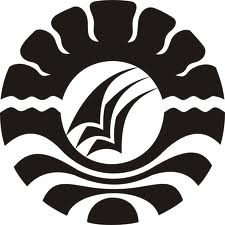 PENINGKATAN KEMAMPUAN SAINS SEDERHANA PADA ANAK MELALUI METODE EKSPERIMEN DI TAMAN KANAK-KANAK AISYIYAH BUSTANUL ATHFAL CABANG PINRANG BARAT KABUPATEN PINRANGS K R I P S IDiajukan Untuk Memenuhi Sebagian Persyaratan GunaMemperoleh Gelar Sarjana Pendidikan (S.Pd) pada Program Studi Pendidikan Guru Pendidikan Anak Usia Dini Strata Satu Fakultas Ilmu PendidikanUniversitas Negeri Makassar RASTATI094924311PROGRAM STUDI PENDIDIKAN GURU PENDIDIKAN ANAK USIA DINIFAKULTAS ILMU PENDIDIKANUNIVERSITAS NEGERI MAKASSAR2014              	KEMENTERIAN PENDIDIKAN DAN KEBUDAYAAN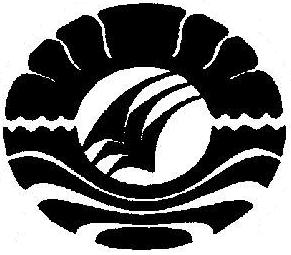         	  UNIVERSITAS NEGERI MAKASSAR                FAKULTAS ILMU PENDIDIKAN                PENDIDIKAN GURU PENDIDIKAN ANAK USIA DINIKampus FIP UNM Jl. Tamalate I Makassar Telp.0411-884457 Fax. 0411-883076PERSETUJUAN PEMBIMBING Judul skripsi : Peningkatan Kemampuan Sains Sederhana pada Anak melalui Metode Eksperimen di Taman Kanak-Kanak Aisyiyah Bustanul Athfal Cabang Pinrang Barat Kabupaten Pinrang.Atas nama:	Nama		: Rastati	NIM		: 094 924 311	Prodi 		: Pendidikan Guru Pendidikan Anak Usia Dini (PG PAUD)	Fakultas	: Ilmu PendidikanSetelah diperiksa dan  diujikan, telah memenuhi syarat untuk  memperoleh gelar Sarjana Pendidikan ( S.Pd ) pada Fakultas ilmu pendidikan Program Studi Pendidikan Guru Anak Usia Dini Universitas Negeri Makassar.                                                                        Makassar,  28  Agustus  2014        Pembimbing I				                     Pembimbing II   Dra. Sri Sofiani, M.Pd			               Azizah Amal, S.S, M.PdNIP. 19530202 198010 2 001                                     NIP.19790326 200604 2 001Mengetahui,Ketua Program Studi PG PAUD FIP UNM Syamsuardi, S.Pd. M.PdNIP. 19830210 200812 1 002PENGESAHAN UJIAN SKRIPSISkripsi diterima oleh Panitia Ujian Skripsi Fakultas Ilmu Pendidikan Universitas Negeri Makassar dengan SK Dekan No. 6451/UN/36.4/AK/2014 tanggal 21 Agustus 2014 untuk  memenuhi sebagian persyaratan memperoleh gelar Sarjana Pendidikan pada Program Studi Pendidikan Guru Pendidikan Anak Usia Dini (PGPAUD) pada hari Kamis,  tanggal 28  Agustus  2014						Disahkan oleh :						Dekan Fakultas Ilmu Pendidikan						Prof. Dr. H. Ismail Tolla, M.Pd						Nip. 19531230 198003 1 005Panitia Ujian:Ketua                  	: Prof. Dr. H. Ismail Tolla, M.Pd	(…………………...)Sekretaris	           : Syamsuardi, S.Pd, M.Pd		(…………………...)Pembimbing I      : Dra. Sri Sofiani, M.Pd		(…………………...)Pembimbing II    : Azizah Amal, S.S, M.Pd		(…………………...)Penguji I	          : Hajerah, S.Pd.I, M.Pd	                 	(…………………...) Penguji II	         :	Dr.Pattaufi. S.Pd, M.Si                      (…………………... )PERNYATAAN KEASLIAN SKRIPSISaya yang bertanda tangan di bawah ini :Nama			: RastatiNIM			: 094 924 311Program Studi		: Pendidikan Guru Pendidikan Anak Usia DiniMenyatakan dengan sebenarnya bahwa skripsi yang saya tulis ini benar merupakan hasil karya sendiri dan bukan merupakan pengambilalihan tulisan atau pikiran orang lain yang saya akui sebagai hasil tulisan atau pikiran sendiri.Apabila dikemudian hari terbukti atau dapat dibuktikan bahwa skripsi ini hasil jiplakan, maka saya bersedia menerima sanksi atas perbuatan tersebut sesuai ketentuan yang berlaku.  Makassar,                       2014							  Yang Membuat Pernyataan                                                                                                 RastatiMOTTOHanya orang yang berusaha dan bersabar yang akan mendapatkan keinginannya                                                   ( Rastati )Kuperuntukkan karya iniUntuk kedua orang tuaku terkasihYang senantiasa memberi doa dan kasih sayangnya kepadakuABSTRAKRASTATI. 2014. Peningkatan Kemampuan Sains Sederhana pada Anak melalui Metode Eksperimen di Taman Kanak-Kanak Aisyiyah Bustanul Athfal Cabang Pinrang Barat Kabupaten Pinrang. Skripsi. Dibimbing oleh Dra. Sri Sofiani, M.Pd dan  Azizah Amal, S.S. M.Pd. Program Studi Pendidikan Guru Pendidikan Anak Usia Dini. Fakultas Ilmu Pendidikan. Universitas Negeri Makassar.Penelitian ini menelaah bagaimanakah peningkatan kemampuan sains sederhana pada anak melalui metode eksperimen di Taman Kanak-Kanak Aisyiyah Bustanul Athfal Cabang Pinrang Barat Kabupaten Pinrang. Tujuan penelitian untuk mengetahui peningkatan kemampuan sains sederhana pada anak melalui metode eksperimen di Taman Kanak-Kanak Aisyiyah Bustanul Athfal Cabang Pinrang Barat Kabupaten Pinrang. Penelitian ini menggunakan pendekatan kualitatif dengan jenis penelitian tindakan kelas (Classroom action research). Setting penelitian dilaksanakan di Taman Kanak-Kanak Aisyiyah Bustanul Athfal Cabang Pinrang Barat Kabupaten Pinrang dengan subyek penelitiannya yaitu 1 orang guru dan 12 orang anak kelompok B. Rancangan tindakan yang diberikan berupa penerapan metode eksperimen dalam meningkatkan kemampuan sains sederhana pada anak di taman kanak-kanak yang dilaksanakan selama 2 siklus yang terdiri dari tahap perencanaan, pelaksanaan, observasi dan refleksi, dimana masing-masing siklus terdiri dari dua pertemuan. Teknik pengambilan data melalui observasi dan analisis datanya diolah secara kualitatif. Hasil penelitian menunjukkan bahwa pada siklus I perencanaan dapat berjalan dengan baik sesuai dengan apa yang telah direncanakan. Tahap pelaksanaan tindakan masih terdapat kekurangan dan kelemahan baik dari anak didik maupun dari guru. Tahap observasi masih terdapat kekurangan dan kelemahan antara lain masih ada anak didik yang masuk kategori kurang. Dengan demikian pelaksanaan pembelajaran 1 dan 2 pada siklus I belum dapat dikatakan berhasil, sehingga harus dilaksanakan siklus II. Adapun pada siklus II perencanaan dan pelaksanaan sudah baik dimana guru sudah mampu memberikan penjelasan tentang kegiatan yang akan dilakukan. Guru juga mampu memotivasi anak untuk fokus dalam kegiatan eksperimen sehingga seluruh anak termotivasi untuk terlibat aktif dalam prosesnya. Peningkatan kemampuan sains sederhana anak melalui metode eksperimen ditemukan bahwa sebagian besar anak didik sudah masuk kategori berkembang sesuai harapan , beberapa anak didik masuk kategori mulai berkembang P R A K A T A	Alhamdulillah penulis memanjatkan puji syukur kehadirat Allah SWT, atas rahmat dan hidayah-Nya, sehingga penulis dapat merampungkan skripsi ini, walaupun dalam bentuk yang sederhana sebagai persyaratan dalam menyelesaikan studi di tingkat stara satu (S1) dengan gelar Sarjana Pendidikan (S.Pd) Program Studi PG PAUD Fakultas Ilmu Pendidikan Universitas Negeri Makassar. Penulis mengucapkan terima kasih dan penghargaan kepada Dra. Sri Sofiani, M.Pd dan Azizah Amal, S.S. M.Pd selaku dosen pembimbing yang telah sudi meluangkan waktunya memberikan saran, arahan dan bimbingan kepada penulis selama penyusunan skripsi.	Penulis menyadari bahwa selesainya skripsi ini berkat banyak pihak yang telah memberikan dorongan, dukungan dan bantuan baik moril maupun materi. Oleh karena itu dengan penuh kerendahan hati diucapkan terima kasih kepada:Prof. Dr. H. Arismunandar, M.Pd. sebagai Rektor Universitas Negeri Makassar yang telah memberi kesempatan kepada penulis untuk mengikuti perkuliahan pada Program Studi Pendidikan Guru Anak Usia Dini. Prof. Dr. Ismail Tolla, M.Pd, selaku Dekan Fakultas Ilmu Pendidikan Universitas Negeri Makassar yang telah memberi izin pelaksanaan penelitian.Syamsuardi, S,Pd, M.Pd selaku ketua dan Arifin Manggau S.Pd, M.Pd sebagai Sekretaris Program Studi (PG PAUD) FIP UNM, atas bimbingan dan arahannya dalam perkuliahan.Suami dan anak tercinta, yang telah mencurahkan kasih sayang, sumbangsih moral dan material, serta doa dan motivasi sehingga penulis dapat menyelesaikan studiSeluruh rekan mahasiswa Program Studi PG PAUD Fakultas Ilmu Pendidikan Universitas Negeri Makassar yang telah menunjukkan kerjasamanya dalam perkuliahan maupun dalam penyusunan karya tulis ilmiah ini.	Selama penyusunan karya tulis ini, tentunya tidak terlepas dari berbagai kekurangan. Oleh karena itu saran dan kritik yang membangun senantiasa diharapkan demi kesempurnaan karya tulis ini. Akhirnya semoga bantuan yang diberikan bernilai ibadah di sisi Tuhan Yang Maha Kuasa. Amin							Makassar…………………2014								      PenulisJudul:Peningkatan Kemampuan Sains Sederhana pada Anak melalui Metode Eksperimen di Taman Kanak-Kanak Aisyiyah Bustanul Athfal Cabang Pinrang Barat Kabupaten Pinrang